LIMITADO A 200 CARACTERES (INCLUINDO ESPAÇOS). O TÍTULO DEVERÁ SER ESCRITO COM LETRAS MAIÚSCULAS, EM NEGRITO E CENTRALIZADOCristina Santos Pereira, Marcos de Souza Barbosa e Pedro Camargo FigueiredoInstituto de Ciências Exatas e Tecnologia – Universidade Federal do AmazonasRua Nossa Senhora do Rosário, 3683 – Tiradentes – Itacoatiara/AMcspereira@gmail.com, marcossb@hotmail.com, pedro.camargo@ufam.edu.brResumo: Apresenta de forma concisa (uma ou duas linhas para cada item): introdução, objetivo, métodos e principais resultados. Citações não são colocadas no resumo. Não colocar abreviações ou símbolos. O texto do resumo deve ter espaço simples entre linhas, justificado, fonte Times New Roman e tamanho 11, com no mínimo de 500 e no máximo de 800 caracteres com espaço. Para efetuar a verificação, utilize o recurso “Contagem de Palavras”, disponível no editor de texto. As palavras-chave são no mínimo 3 e no máximo 5 com suas iniciais maiúsculas separadas por ponto. Palavras compostas são contadas como um único termo.Palavras-Chave: Palavra 1. Palavra 2. Palavra 3. 1. INTRODUÇÃOUma introdução bem escrita é fundamental. Como sugestão de organização, considere a apresentação de forma concisa (um, dois ou três parágrafos para cada item) das seguintes informações: Contextualização, justificativa, definições principais e objetivo. O penúltimo parágrafo trata do objetivo. No último parágrafo colocar: “O restante do artigo está organizado da seguinte maneira. A Seção 2 apresenta alguns conceitos básicos e discute trabalhos relacionados. A Seção 3 apresenta a metodologia utilizada enquanto a Seção 4 mostra os resultados e as discussões. A Seção 5 apresenta as considerações finais e os trabalhos futuros”. Nesta etapa utilizar citações científicas (citação indireta) com o propósito de dar credibilidade ao trabalho científico em todos os parágrafos (com exceção dos 3 últimos).2. FUNDAMENTAÇÃO TEÓRICAÉ derivada da revisão bibliográfica que foi realizada acerca do assunto em livros, artigos científicos, sites especializados, palestras, trabalhos de conclusão de curso, monografias, dissertação, tese, com a obrigatoriedade da citação da fonte. Deve-se discorrer sobre o estado da arte relacionado ao assunto. Destacar os instrumentos lógico-conceituais nos quais vocês se apoiam para conduzir seu raciocínio (articular conceitos e autores). Não será aceita fundamentação baseada em wikipedia, blogs, sites pessoais e sites comerciais. Citar alguns trabalhos relacionados cujos temas estejam relacionados com o seu, com as devidas citações.3. MATERIAL E MÉTODODescrição de métodos, ferramentas e meios utilizados para desenvolvimento da pesquisa, obtenção dos dados e análise dos resultados.4. RESULTADOS E DISCUSSÃOColocar todos os resultados obtidos em relação ao objetivo ou questões de pesquisas definidas. É obrigatório discutir cada resultado obtido, podendo ser utilizado comparações com a outros trabalhos, tabelas, gráficos, métodos estatísticos, etc.5. CONSIDERAÇÕES FINAISConstitui parte final do artigo. Colocar uma pequena introdução, objetivo e principais resultados e contribuições. Citar as limitações e trabalhos futuros.REFERÊNCIASAs referências devem ser preferencialmente dos últimos 10 anos. Podem ser utilizados como referências: Trabalhos de Conclusão de Curso (monografia, dissertação e tese), Trabalhos Científicos e Relatos de Experiência, Livros, Relatórios Técnicos e Documentos de Empresa/Organização, etc. Os nomes dos autores devem estar em ordem alfabética. Todas as obras listadas no conjunto de referências devem ser mencionadas no texto, e vice-versa. As referências devem ser elaboradas de acordo com a ABNT 6023 vigente. A formatação das referências deve ser: Espaçamento entre parágrafos deve ser: Antes (0 pt) e Depois (6 pt). O espaçamento entre linhas deve ser simples.INSTRUÇÕES GERAIS (Apagar todo o texto abaixo antes de submeter)Na preparação do artigo devem ser consideradas as seguintes instruções gerais:Formatação: A utilização deste template é obrigatória. Arquivos fora da formatação serão automaticamente desclassificados. É imprescindível que o autor revise cuidadosamente o texto. A página deve ser no formato A4 (21 cm × 29,7 cm). As margens devem ser: superior e esquerda de 3 cm e inferior e direita de 2 cm. A fonte deve ser Times New Roman com tamanho 12. O texto deve ter espaçamento entre linhas de 1,15 cm e ser justificado. As páginas NÃO devem ser numeradas.Hiperlink: Remover o Hiperlink caso apareça no email (clique no botão direito do mouse em cima do hiperlink e remova-o).Anexo/Apêndice: Não colocar anexo e/ou apêndice.Número de Páginas: mínimo de 8 (oito) e máximo de 10 (dez) páginas, incluindo as referências, tabelas e figuras.Citações: As citações devem seguir a norma ABNT 10520 vigente. Não usar citações diretas ou citação de citação.Figuras/Tabelas: São consideradas figuras: desenhos, imagens, esquemas, fluxogramas, fotografias, gráfico, mapas, organogramas, plantas, retratos, entre outros, devendo ser inserida o mais próximo possível de onde foi mencionada. O espaçamento da legenda da Figura/Tabela deve ser: Antes (6 pt) e Depois (6 pt). Somente a primeira letra do texto da legenda é em maiúscula (exceção: se for nome próprio), sem ponto no final da legenda e em negrito (Ex: Dados sobre os produto em promoção). Em relação à citação da Figura/Tabela no corpo do texto, somente a primeira letra deve ser maiúscula e não deve ser colocada em negrito (Ex: O Auditório do ICET fica localizado no Bloco A conforme mostra a Figura 1).Formatação das Figuras: As figuras, centralizadas, são identificadas na parte superior, numeradas sequencialmente, em algarismos arábicos, precedida da palavra Figura, centralizada e em negrito, seguida do número de ordem de ocorrência no texto, travessão e da legenda explicativa de forma breve e clara, em fonte tamanho 10, sem ponto final. Na parte inferior, alinhada à esquerda da figura, em tamanho 10, indicar a fonte consultada, sendo este item obrigatório. Quando a ilustração for do próprio autor, utilizar o termo “O autor” ou “Os autores” seguido do ano de elaboração, entre parênteses e ponto. Demais informações (opcional) relativas à ilustração devem vir abaixo da fonte, designadas pelo termo “Nota”, abaixo da palavra “Fonte”, em fonte tamanho 10. Veja o exemplo abaixo:Figura 1 – Bloco A do ICET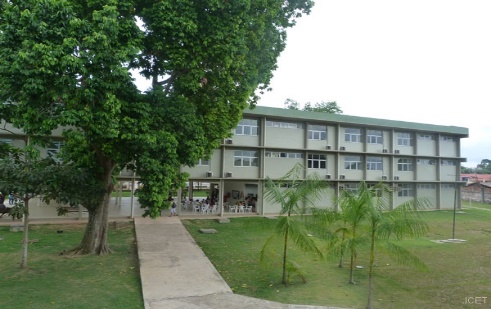                                     Fonte: O autor (2017).Formatação das Tabelas: As tabelas, centralizadas, devem ser inseridas o mais próximo possível de onde foram mencionadas, sendo identificadas na parte superior, numeradas sequencialmente, em algarismos arábicos, precedida da palavra Tabela, centralizada e em negrito, seguida do número de ordem de ocorrência no texto, travessão e da legenda explicativa de forma breve e clara, em fonte Times New Roman tamanho 10, sem ponto final. Os quadros são considerados como Tabelas. Na parte inferior, alinhada à esquerda da tabela, em tamanho 10, indicar a fonte consultada, sendo este item obrigatório. Quando a ilustração for do próprio autor, utilizar o termo “O autor” ou “Os autores” seguido do ano de elaboração, entre parênteses e ponto. Demais informações (opcional) relativas à ilustração devem vir abaixo da fonte, designadas pelo termo “Nota”, abaixo da palavra “Fonte”, em fonte tamanho 10. O texto da tabela pode ter tamanho 10 ou 12. O cabeçalho deve ser: Centralizado e em Negrito. A cor de sombreamento é cinza claro (15%). O espaçamento entre parágrafos deve ser: Antes (0 pt) e Depois (0 pt). O espaçamento entre linhas deve ser simples. O alinhamento do texto deve ser: Centralizado, se houver até 3 linhas de texto, tanto na vertical quanto na horizontal dentro da célula. Se houver mais de 3 linhas de texto utilize o alinhamento Justificado. Veja o exemplo abaixo:Tabela 1 – Dados sobre os produto em promoção                            Fonte: O autor (2017).Autor(es): O limite máximo de autores é de 5 (cinco). Em caso de filiações diferentes dos autores deve-se identificar os mesmos por número(s) sobrescrito(s) com o endereço completo dos autores correspondentes. Veja o exemplo abaixo:Cristina Santos Pereira1, Marcos de Souza Barbosa1 e Pedro Camargo Figueiredo21Instituto de Ciências Exatas e Tecnologia – Universidade Federal do AmazonasRua Nossa Senhora do Rosário, 3683 – Tiradentes – Itacoatiara/AM2Instituto Federal de Educação, Ciência e Tecnologia – Campus ItacoatiaraEstrada AM 010 KM 08 –Itacoatiara/AMcspereira@gmail.com, marcossb@hotmail.com, pedro.camargo@ufam.edu.brProdutoAnoValor (R$)Sofá2016230,00Cadeira201755,00Mesa2015180,00